О внесении изменений в постановление администрации Хозанкинского сельского поселения от 30.11.2017 № 98 «Об утверждении административного регламента администрации Хозанкинского сельского поселения Красночетайского района Чувашской республики по предоставлению муниципальной услуги «Подготовка и выдача градостроительных планов земельных участков»»»В соответствии с Федеральным законом от 3 августа . № 340-ФЗ "О внесении изменений в Градостроительный кодекс Российской Федерации и отдельные законодательные акты Российской Федерации",   Федеральным законом от 19 июля 2018 года №204-ФЗ «О внесении изменений в Федеральный закон «Об организации предоставления государственных и муниципальных услуг» в части установления дополнительных гарантий граждан при получении государственных и муниципальных услуг» администрация Хозанкинского сельского поселения  Красночетайского района Чувашской Республики  п о с т а н о в л я е т:1. Внести в постановление администрации Хозанкинского сельского поселения Красночетайского района Чувашской Республики от 30.11.2017 г. № 98 «Об утверждении административного регламента администрации Хозанкинского сельского поселения Красночетайского района Чувашской Республики по предоставлению муниципальной услуги «Подготовка и выдача градостроительных планов земельных участков»» следующие изменения:1)  в приложении к Постановлению: а) в разделе V административного регламента:в пункте 3 части 5.2. слова «документов, не предусмотренных» заменить словами «документов или информации либо осуществлений действий, представление или осуществление которых не предусмотрено»;часть 5.2. дополнить пунктом 10 следующего содержания:«10) требования у заявителя при предоставлении государственной или муниципальной услуги документов или информации, отсутствие и (или) недостоверность которых не указывались при первоначальном отказе в приеме документов, необходимых для предоставления муниципальной услуги, либо в предоставлении муниципальной услуги, за исключением случаев, предусмотренных пунктом 4 части 1 статьи 7 Федерального закона №210-ФЗ.»в часть 5.7. добавить абзацы следующего содержания:«В случае признания жалобы подлежащей удовлетворению в ответе заявителю дается информация о действиях, осуществляемых в целях незамедлительного устранения выявленных нарушений при оказании муниципальной услуги,  а также приносятся извинения за доставленные неудобства, и указывается информация о дальнейших действиях, которые необходимо совершать заявителю в целях получения муниципальной услуги.В случае признания жалобы, не подлежащей удовлетворению, в ответе заявителю дается аргументированные разъяснения о причинах принятого решения. А также информация о порядке обжалования принятого решения.».2. Настоящее постановление подлежит опубликованию в периодическом печатном издании «Вестник Хозанкинского сельского поселения».3. Контроль за выполнением настоящего постановления оставляю за собой.Глава Хозанкинского сельского поселения 					                              Л.Г. КузнецоваЧĂВАШ РЕСПУБЛИКИ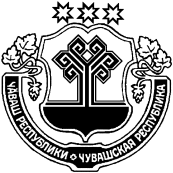 ХĔРЛĔ ЧУТАЙ  РАЙОНĚЧУВАШСКАЯ РЕСПУБЛИКА КРАСНОЧЕТАЙСКИЙ  РАЙОНХУСАНУШКĂНЬ ЯЛ ПОСЕЛЕНИЙĚНАДМИНИСТРАЦИЙĚЙЫШĂНУ21.11.2018 79 № Сĕнтĕкçырми ялĕАДМИНИСТРАЦИЯХОЗАНКИНСКОГО  СЕЛЬСКОГОПОСЕЛЕНИЯПОСТАНОВЛЕНИЕ21.11.2018 № 79деревня Санкино